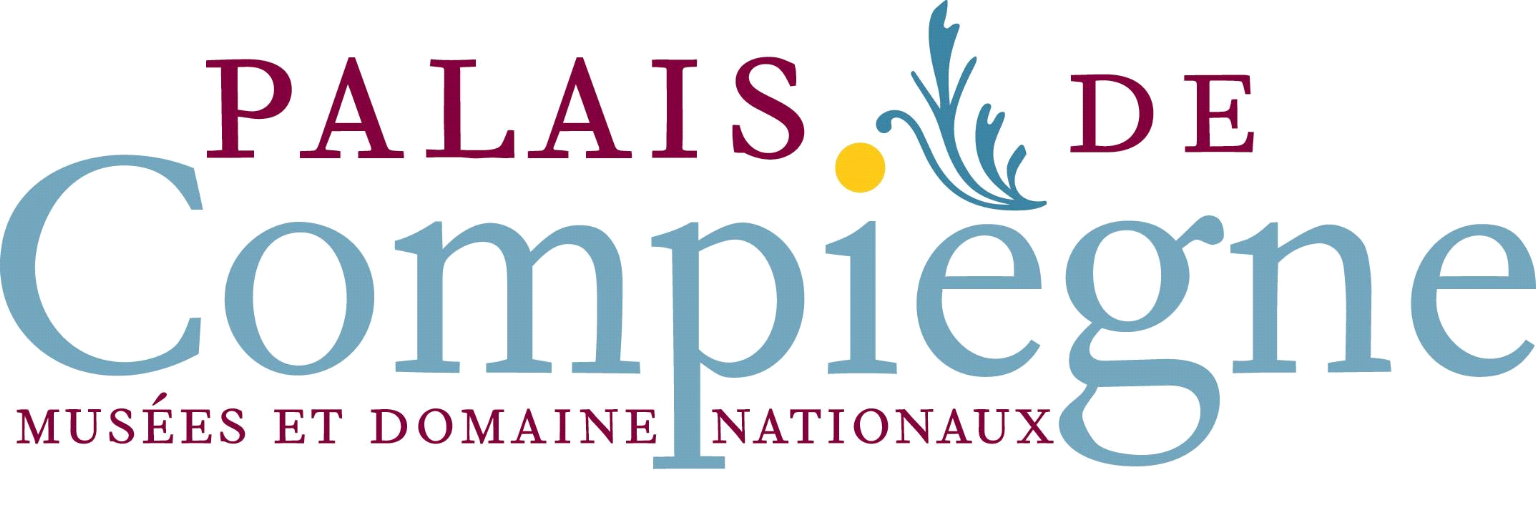 PRESTATIONS DE TRAITEMENT PAR ANOXIE DYNAMIQUE D’UNE COLLECTION DE CUIRS, HARNAIS ET COSTUMES DU MUSEE NATIONAL DE LA VOITURE AU CHATEAU DE COMPIEGNEEléments photographiques :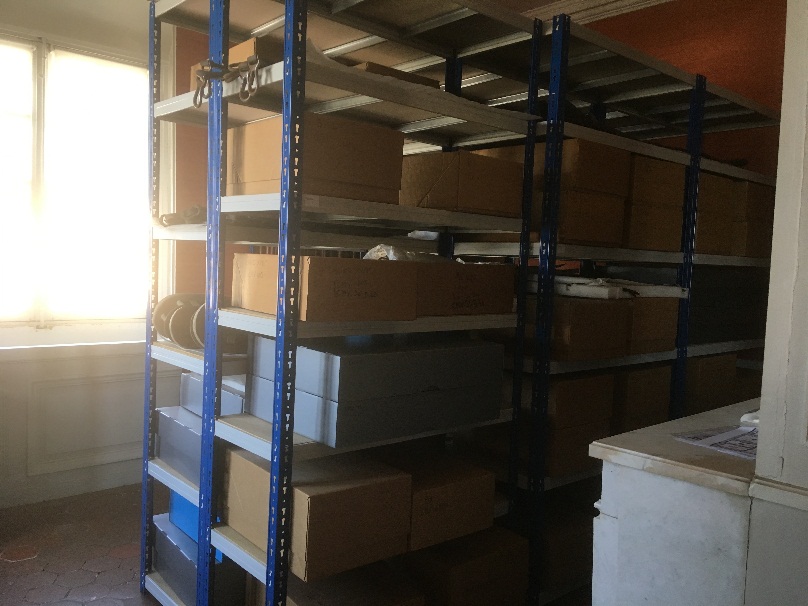 Cartons de harnais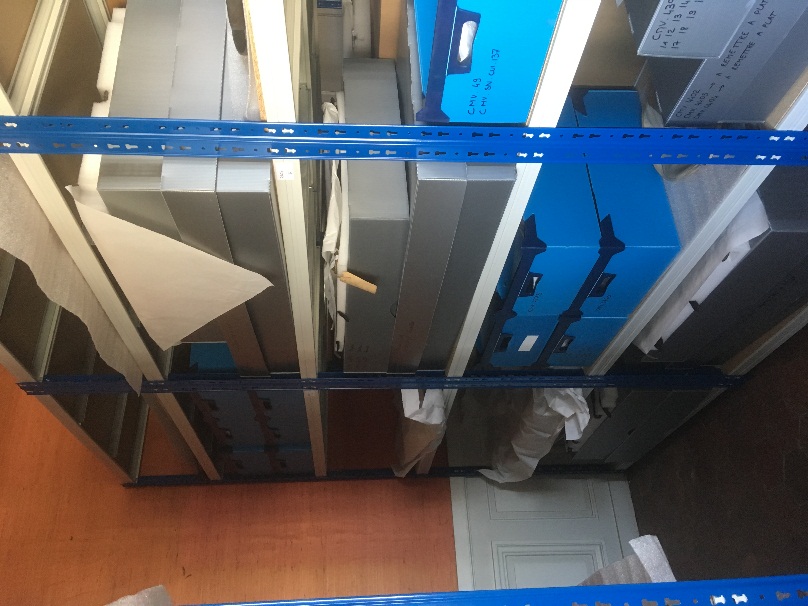 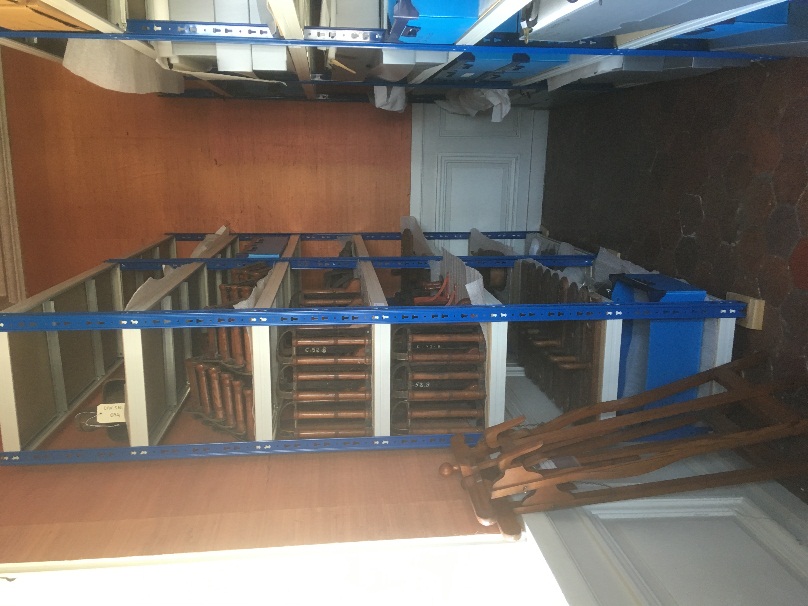 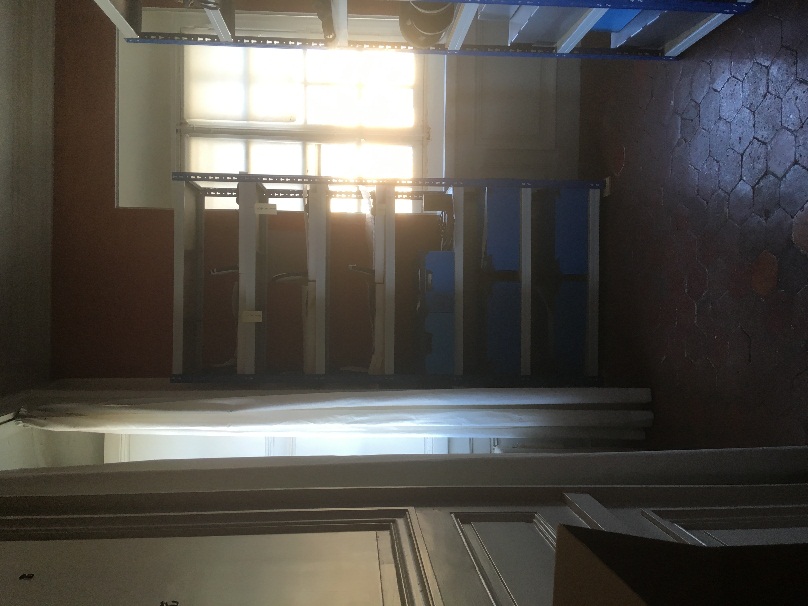 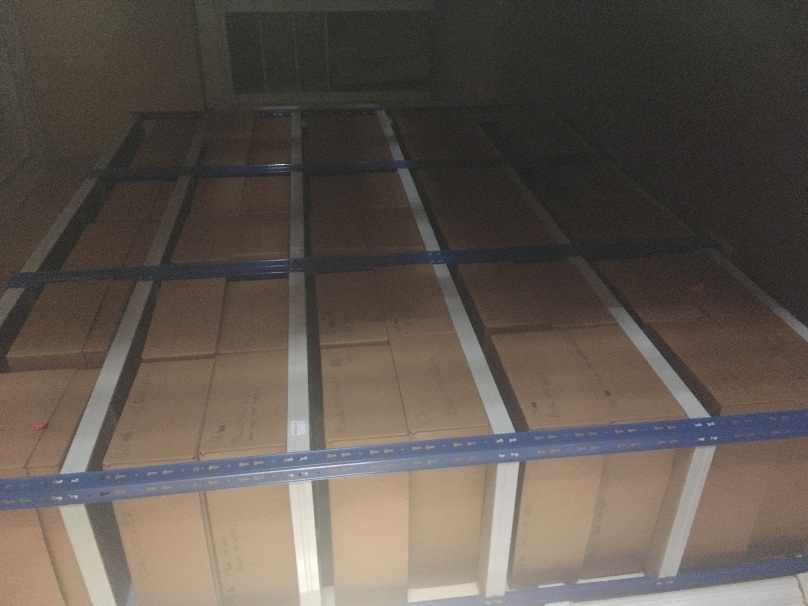 Cartons de harnais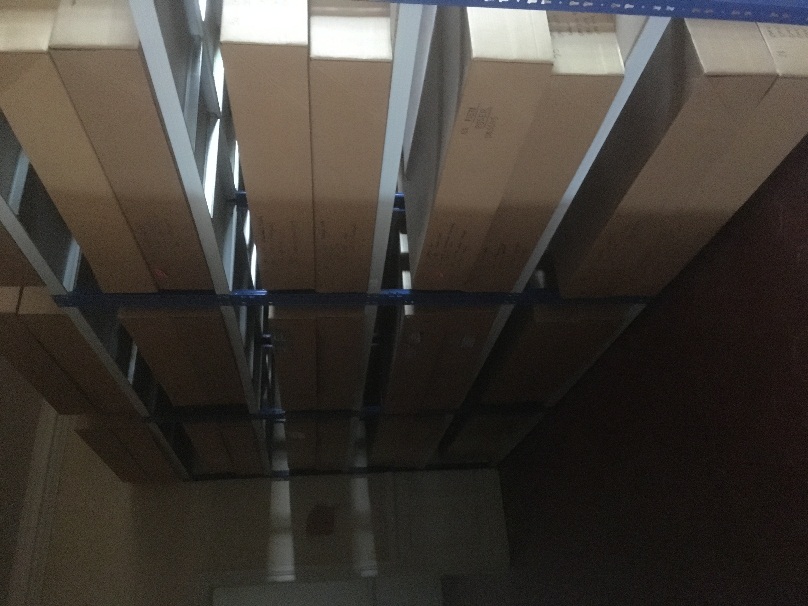 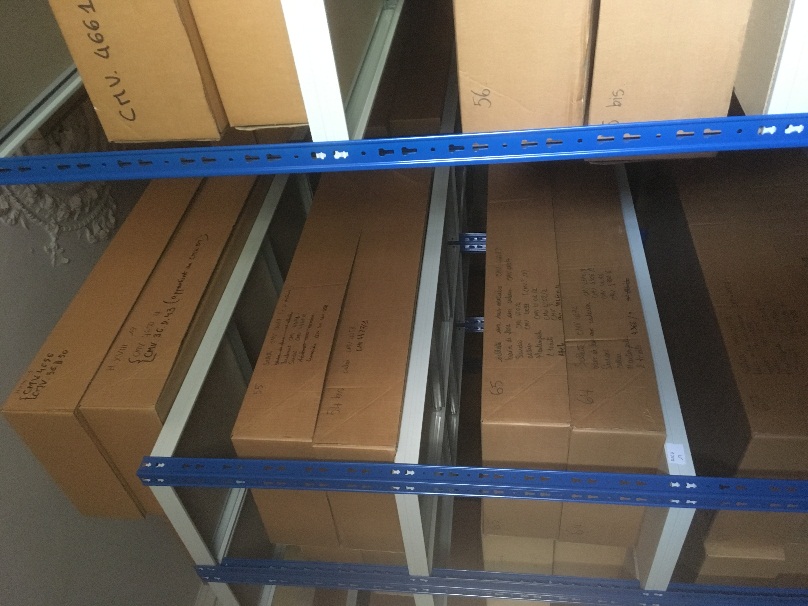 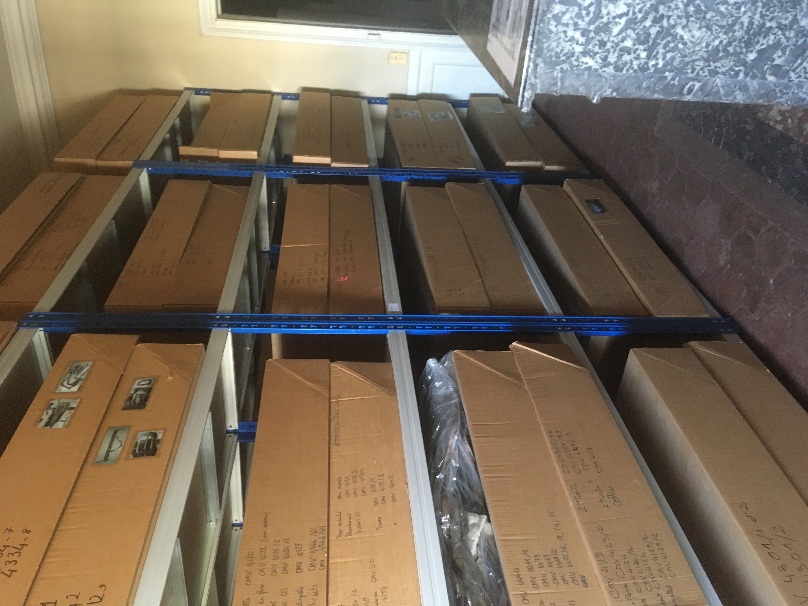 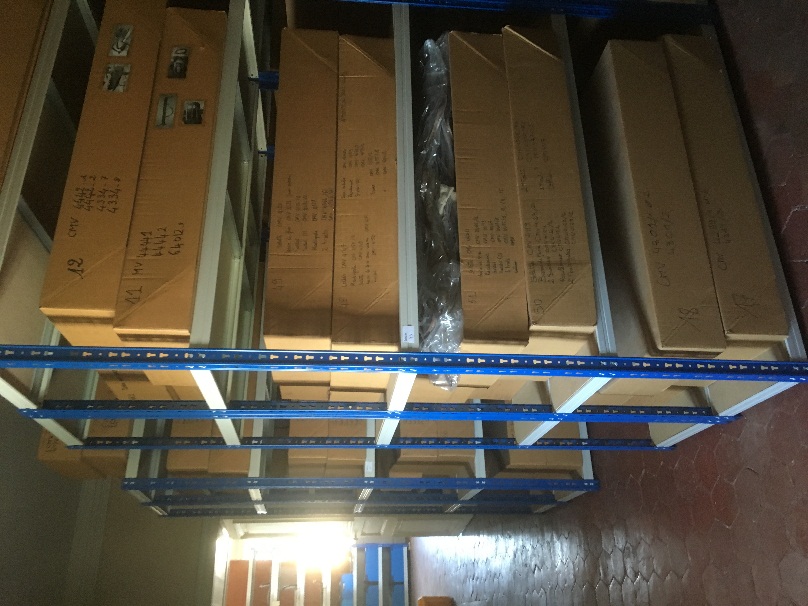 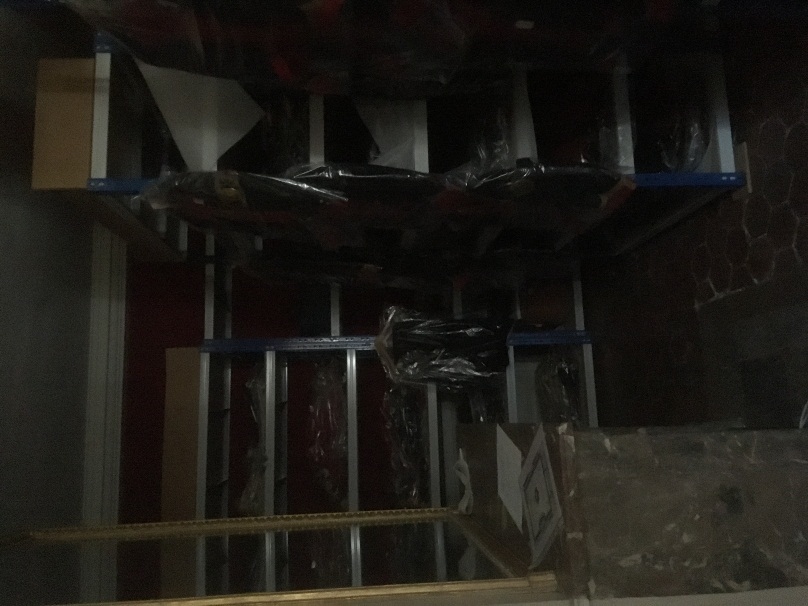 Cartons cuirs et harnais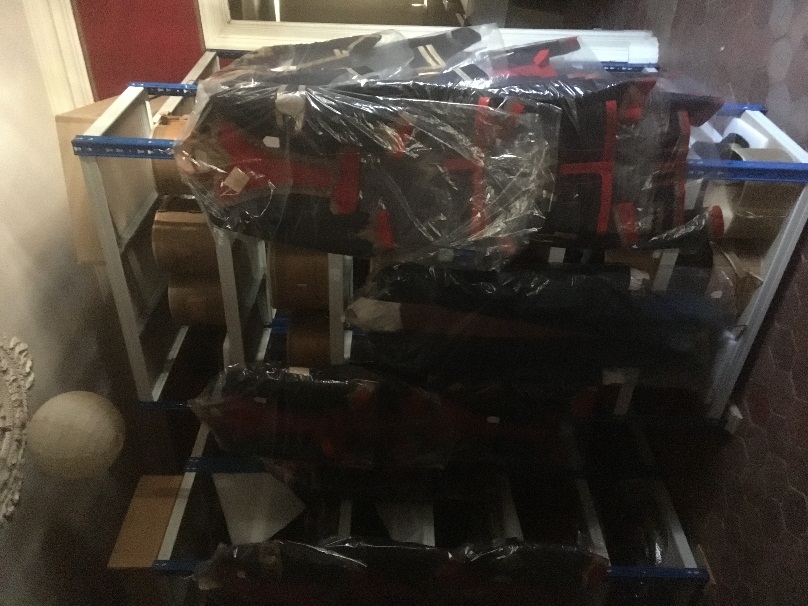 Les costumes 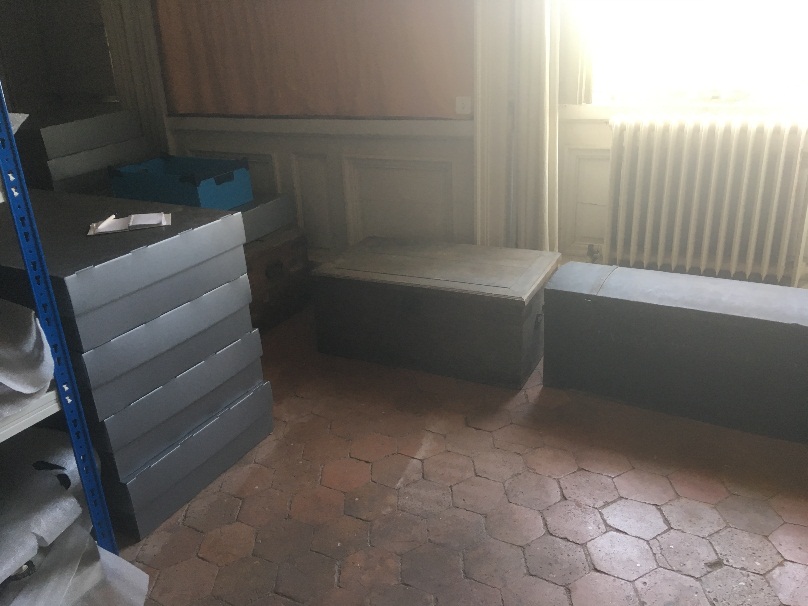 Boites à transférer (plus de place dans les étagères et 3 coffres en bois)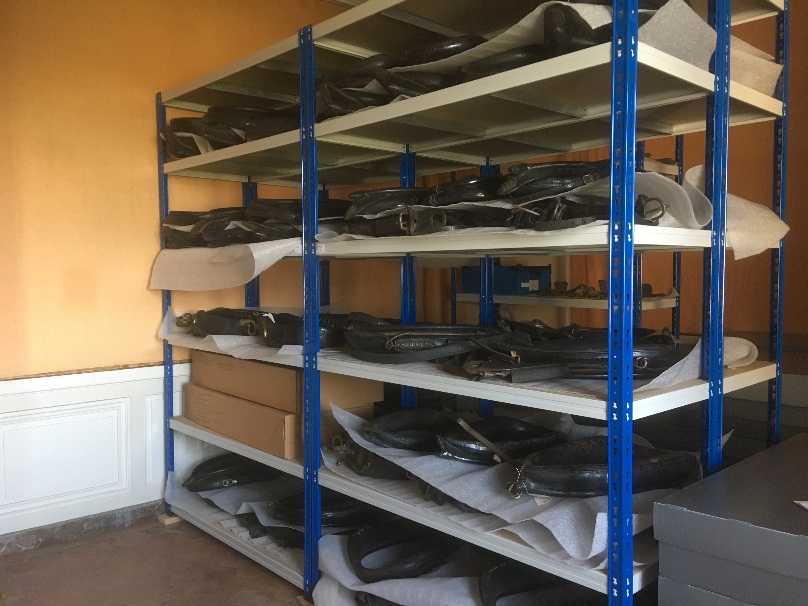 Colliers posés sur les étagères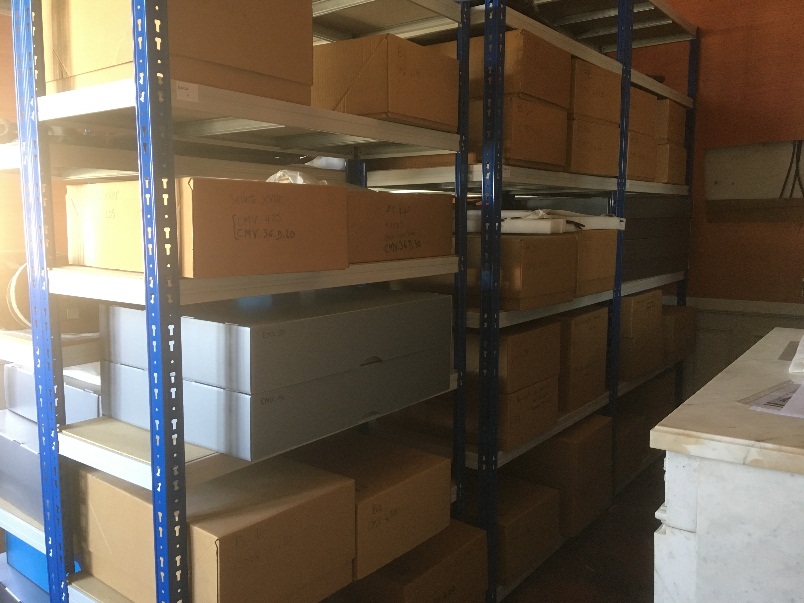 Boites sur les étagères